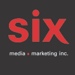 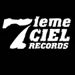 Mantisse
Colin-Maillard – Le nouvel album à paraître le 16 septembreMontréal, septembre 2022 – Issu de plusieurs années consécutives d’écriture, Colin-Maillard, à paraître le 16 septembre via Disques 7ième Ciel, est l’aboutissement d’une exploration sonore et d’une quête de style de longue haleine. Pour Mantisse, le projet prend la forme d’une trêve avec le passé qui engendre un dialogue avec son nouveau « moi ». Il y pose les assises de ses angoisses, les livre tel quel au public et tente de toutes ses forces de trouver un équilibre dans l’opposition de ses états d’âme. Construit autour d'une trame sonore de Bnjmn.lloyd, le projet s’exprime sous le fanal d’un hip-hop alternatif qu’on peut facilement associer à la production de LaF et aux intérêts du duo pour le jazz et la musique électronique. Le tout se voit habillé par la participation de musiciens variés tels Julien Fillion, Alex Grey, Étienne Coppée, Tommy Lunaire et Mantisse lui-même à la guitare, une ligne directrice notoire du projet. On y retrouve aussi la participation des fidèles Bkay et Jamaz comme uniques collaborations vocales du projet, formule qu’on retrouve aussi sur leurs projets solos respectifs.Le tout forme un album personnel et cathartique qui évoque l’urgence de vivre, expose des blessures et tente de réparer les pots cassés. C’est l’histoire d’un grand doute qui devient éventuellement une certitude.« Sunny Delight » - Le nouvel extrait« Sunny Delight » est le second extrait de Mantisse à voir le jour avant la sortie de Colin-Maillard. À l’opposé de 
« Rouge Cardinal », précédent extrait du rappeur lancé en mai dernier, « Sunny Delight » est une chanson tragique voire dramatique, qui traduit une peine d’amour et le sentiment de solitude qui en découle. C’est un hymne rageur, parfois angoissant qui se trouve tout de même porteur de curiosité et d’introspection. Mantisse y explore à merveille le large spectre de sa voix, qu’il exploite à merveille au sein de LaF et de ses multiples collaborations. À la production hip-hop alternative du beatmaker Bnjmn.lloyd s’ajoute aussi en outro de la pièce, l’apport d’Étienne Coppée au piano, offrant ainsi une finale pleine d’émotions au morceau cathartique qu’est 
« Sunny Delight ». Interprété par : Mantisse
Produit par : Bnjmn.lloyd

CRÉDITS 
Saint-Valentin 
Thomas Thivierge-Gauthier | Voix et réalisation 
Benjamin Duplantie-Grenier | Composition, prise de son, réalisation et mixage 
Justin Boisclair | Voix additionnelles Arobas
Thomas Thivierge-Gauthier | Voix, guitare et réalisation 
Benjamin Duplantie-Grenier | Composition, prise de son, réalisation et mixage 
Dominic Walther Battista | Prise de son additionnelle Rouge Cardinal
Thomas Thivierge-Gauthier | Voix, guitare et réalisation 
Benjamin Duplantie-Grenier | Composition, prise de son, réalisation et mixage 
Julien Fillion | Saxophone 
Alex French | Trompette 
Clément «Pops» Légaré | Réalisation 
Nicolas Lalonde | Prise de son additionnelle 
Dominic Walther Battista | Prise de son additionnelle Coryphée
Thomas Thivierge-Gauthier | Voix et réalisation 
Benjamin Duplantie-Grenier | Composition, prise de son, réalisation et mixage 
Dominic Walther Battista | Prise de son additionnelle 
Julien Fillion | Saxophone 
Alex French | Trompette Carthage 
Thomas Thivierge-Gauthier | Voix et réalisation 
Benjamin Duplantie-Grenier | Composition, prise de son, réalisation et mixage 
Tommy Létourneau | Composition 
Dominic Walther Battista | Prise de son additionnelle 
Interprété par: Mantisse
Produit par: Bnjmn.lloyd & Tommy LunaireChaga (Feat. Jamaz)
Thomas Thivierge-Gauthier | Voix, guitare et réalisation 
Benjamin Duplantie-Grenier | Composition, prise de son, réalisation et mixage 
Thibault De Castelbajac | Voix 
Julien Bergeron | Composition 
Dominic Walther Battista | Prise de son additionnelle 
Interprété par: Mantisse & Jamaz
Produit par: Bnjmn.lloyd & BLVDRMichel-Ange (Feat. Jamaz & Bkay)
Thomas Thivierge-Gauthier | Voix et réalisation 
Benjamin Duplantie-Grenier | Composition, prise de son, réalisation et mixage 
Thibault De Castelbajac | Voix et réalisation 
Justin Boisclair | Voix et réalisation 
Interprété par: Mantisse, Jamaz & Bkay
Produit par: Bnjmn.lloyd 6446
Thomas Thivierge-Gauthier | Voix et réalisation 
Benjamin Duplantie-Grenier | Composition, prise de son, réalisation et mixage 
Dominic Walther Battista | Prise de son additionnelle Moitié plein 
Thomas Thivierge-Gauthier | Voix et réalisation 
Benjamin Duplantie-Grenier | Composition, prise de son, réalisation et mixage 
Dominic Walther Battista | Prise de son additionnelle 
Tommy Létourneau | Composition 
Interprété par: Mantisse
Produit par: Bnjmn.lloyd & Tommy LunaireSunny Delight 
Thomas Thivierge-Gauthier | Voix et réalisation 
Benjamin Duplantie-Grenier | Composition, prise de son et réalisation 
Étienne Coppée | Piano 
Dominic Walther Battista | Prise de son additionnelle 
Interprété par: Mantisse
Produit par: Bnjmn.lloyd & Étienne CoppéeConstellation
Thomas Thivierge-Gauthier | Voix, guitare et réalisation 
Benjamin Duplantie-Grenier | Composition, prise de son et réalisation 
Dominic Walther Battista | Prise de son additionnelle 
Étienne Coppée| Piano 
Nicolas Lalonde | Prise de son additionelle Source : Disques 7ième Ciel
information : Simon Fauteux / Patricia Clavel